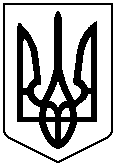 УкраїнаВАШ БЛАНК.06.2018  № _________                                            Департамент освіти і науки                                                                                     Чернівецької обласної                                                                                       державної адміністраціїЧернівецька ЗОШ І-ІІІ ступенів № __ повідомляє, що не підтвердили документи про  освіту з відзнакою випускники 2018 року за нижче поданим списком:Директор       МП 						      Відповідальний				________________		      ____________________________№з/пНазва школиПрізвище, імя та по батькові випускникаСвідоцтвоСвідоцтво№з/пНазва школиПрізвище, імя та по батькові випускникабулотреба1ЗВБез відзнаки